Title of the podcast :  Author (s) : 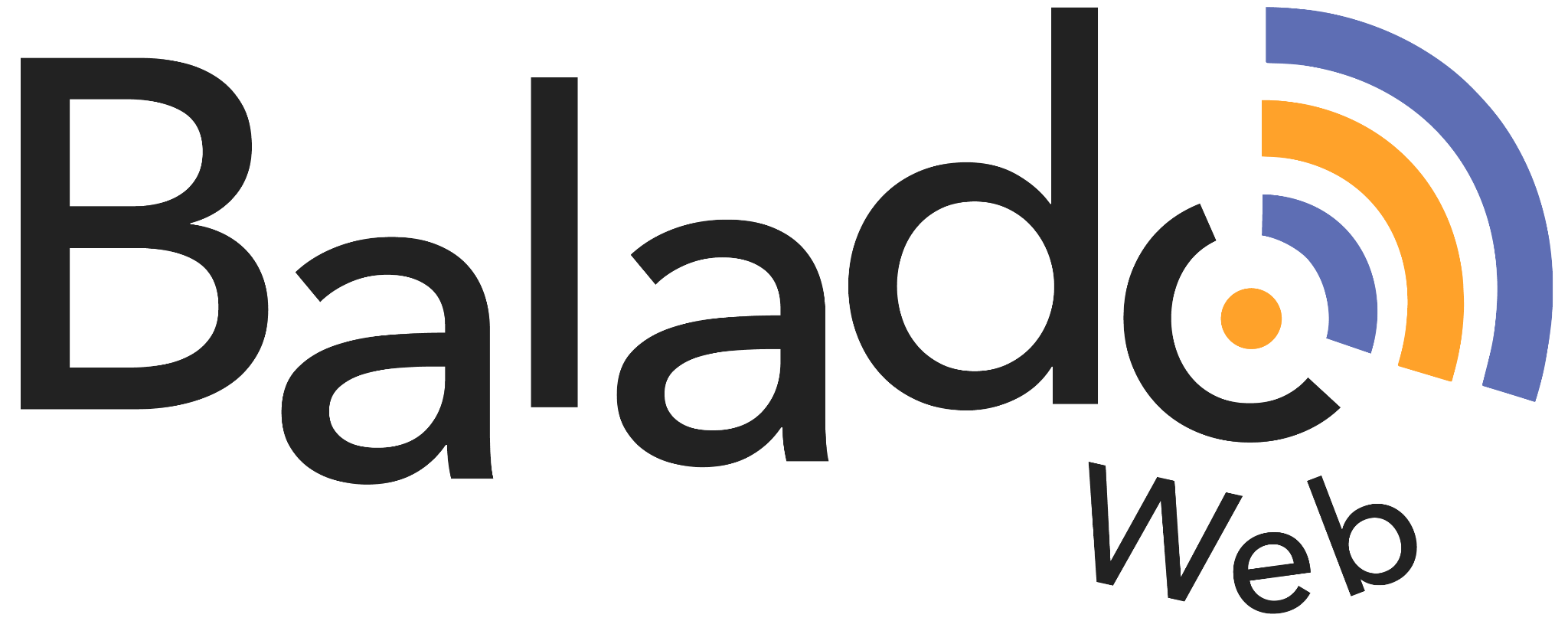 FrameNarration (text)Sound/MusicImage123FrameNarration (text)Sound/MusicImage456